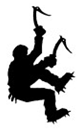 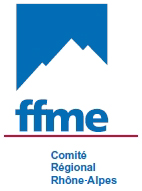 Nom : .......................................................... Prénom : .......................................................  Sexe : F / MNé(e) le : .......................... à : ................................................................................................................   N° Licence FFME complet : ....................................... NOM du CLUB : .......................................................Adresse :................................................................................................................................................................................................................................................................................................................................................................................................................................................................................................................................. Tél. : ................................................ e-mail : .........................................................................................Diplômes sportifs : ..................................................................................................................................Niveau en escalade à vue : .......................................................................................................................................................................................................................................................................................................................................................................................................................................................................................................................................................................................................________________________________________________________________________________________Je soussigné(e) ........................................................ autorise mon fils /ma fille à participer au séjour organisé par le Comité Régional Rhône-Alpes FFME du ........................... au ........................... 2014.J'autorise, le cas échéant, l'organisateur à prendre les mesures nécessaires, en cas d'urgence, dans la mesure où les circonstances obligeraient à un recours hospitalier ou clinique.Fait à : ................................  Le : ..........................                             Signature du responsable :       InformationsOBJECTIFS : Formation et decouverte pour des jeunes issus des clubs FFME de Rhône-Alpes.Possibilité de valider certains passeports FFME (passeport alpinisme bleu, partie neige et glace notamment).COUT DU STAGE : 120 € comprenant déplacement (trajet A/R sur le lieu du stage et sur place), hébergement en gîte, repas matin et soir et encadrement, matériel collectif de sécurité.ENCADREMENT :Arnaud HUMBERT Aspirant guide de Haute MontagneRenaud EVEILLARD, initiateur alpinismePROGRAMME :    Samedi 08 février :                  07h rendez-vous au parking relais de Gières, terminus tram B la plaine des sports, sortie n°1 de la rocade (possibilité de prendre des jeunes à la gare de Grenoble).09 h arrivée au secteur : découverte de l’activité.17h fin de journée, installation au gite et programme du dimanche précis (il peut varier selonles conditions et les participants)    Dimanche 09 février :	09h arrivée au secteur : initiation des techniques de bases et découverte de cascades de plusieurs longueurs.	16h fin d’activité et retour au gite	18h retour au point de rdv (parking relais de Gières)Je vous ferai passez les adresses mail et numéros de téléphone dans la quinzaine avant le stage pour vous organiser en covoiturage si possible.   LIEU : L’Alpe d’Huez, IsèreHEBERGEMENT : La marmotte de la Meije en ½ pension (prévoir nourriture pour le samedi midi et dimanche midi ainsi que des vivres de courses. RENSEIGNEMENTS COMPLEMENTAIRES :Inscriptions, matériel à apporter, niveau de pratique :Renaud EVEILLARD 06 46 11 19 28 r.eveillard@ffme.fr  MATERIEL : Matériel personnel cascade de Glace:Baudrier, casque, système d’assurage, auto bloquant (mécanique ou cordelette en 6mm), 4 mousquetons à vis, deux sangles doubles de 120 cm, broches à glace si vous avez.Chaussures thermiques, crampons cascades de glace, une paire de piolets de cascade de glace.  Possibilité de location de chaussures thermiques, crampons spéciaux cascade glace et piolets cascade à coté de chez vous, me demander si vous ne savez pas.Pantalon et veste gore tex, collant, chaussettes, t-shirt thermiques, doudoune, polaire, lunettes de soleil et crème solaire, bonnet.Plusieurs paires de gants (minimum 3, épaisses et fines), une paire de moufle si possible.Fiche d’inscription